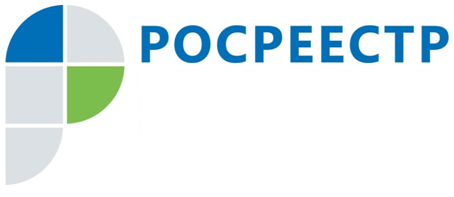 Оснований для отказа в предоставлении дальневосточного гектара стало меньшеПолучить «дальневосточный гектар» стало проще. С 1 января 2018 года уменьшилось количество оснований для отказа в предоставлении гражданам в безвозмездное пользование земельного участка площадью до 1 га, расположенного на территории Дальневосточного федерального округа (ДФО). Данные изменения предусмотрены статьей 19 федерального закона от 01.05.2016 № 119-ФЗ об особенностях предоставления гражданам земельных участков, находящихся в государственной или муниципальной собственности и расположенных на территориях субъектов Российской Федерации, входящих в состав ДФО.В частности, основаниями для отказа в предоставлении земельного участка по программе «Дальневосточный гектар» не являются случаи, когда в отношении выбранного участка до 1 марта 2015 года совершены следующие действия:- Принято решение о предварительном согласовании места размещения на нем объекта и со дня принятия такого решения не прошло 3 года.- В соответствии со статьей 34 Земельного кодекса утверждена схема расположения земельного участка на кадастровом плане или кадастровой карте территории для его предоставления для целей, не связанных со строительством или эксплуатацией зданий, сооружений.- В соответствии со статьей 30.1 Земельного кодекса опубликовано сообщение о приеме заявлений о предоставлении в аренду земельного участка для индивидуального жилищного строительства.- В соответствии со статьей 10 Федерального закона от 24.07.2002 № 101-ФЗ «Об обороте земель сельскохозяйственного назначения» опубликовано сообщение о наличии предлагаемых для передачи в аренду и находящихся в государственной или муниципальной собственности земельных участков из земель сельскохозяйственного назначения.- Органом государственной власти или органом местного самоуправления в соответствии со статьей 12 Федерального закона от 11.06.2003 № 74-ФЗ «О крестьянском (фермерском) хозяйстве» утверждена схема расположения земельного участка на кадастровом плане или кадастровой карте территории для предоставления такого земельного участка для осуществления крестьянским или фермерским хозяйством его деятельности.Полный перечень оснований для отказа в предоставлении гражданину земельного участка в безвозмездное пользование определен статьей 7 федерального закона № 119-ФЗ.Программа «Дальневосточный гектар» дает каждому гражданину России право бесплатно получить земельный участок площадью до 1 га на территории Дальневосточного округа. Жители Иркутской области такую возможность получили с 1 февраля 2017 года, когда начался третий этап реализации проекта. С февраля 2017 года по январь 2018 года за консультацией по вопросам получения участков на территории ДФО в центры и офисы «Мои документы» обратилось 154 жителя региона. Реализация проекта стала возможной благодаря использованию уникального информационного ресурса – публичной кадастровой карты Росреестра, который содержит сведения Единого государственного реестра недвижимости. Карта информационной системы «На Дальний Восток», на которой граждане определяют выбранный земельный участок, интегрирована с публичной кадастровой картой. В части функционирования информационной системы «На Дальний Восток» реализация проекта позволила организовать электронное взаимодействие государства и граждан, принявших решение получить в безвозмездное пользование землю на территории Дальнего Востока. Воспользоваться информационной системой и выбрать земельный участок могут граждане, имеющие авторизованную учетную запись на портале государственных и муниципальных услуг.Получить консультацию по вопросам предоставления в безвозмездное пользование земельных участков, расположенных на территории Дальневосточного федерального округа, жители Приангарья могут в отделениях сети «Мои Документы» по следующим адресам:г. Иркутск, ул. Трактовая, 35г. Иркутск, мкр-н Юбилейный, 19/1г. Иркутск, ул. Верхняя Набережная, 10г. Иркутск, бульвар Рябикова, 22-аг. Ангарск, 84-й квартал, 16г. Братск, жилой район Энергетик, ул. Юбилейная, 15г. Усолье-Сибирское, проспект Комсомольский, 130г. Шелехов, квартал 1, 10п. Усть-Ордынский, ул. Ленина, 8По информации Управления Росреестра по Иркутской области